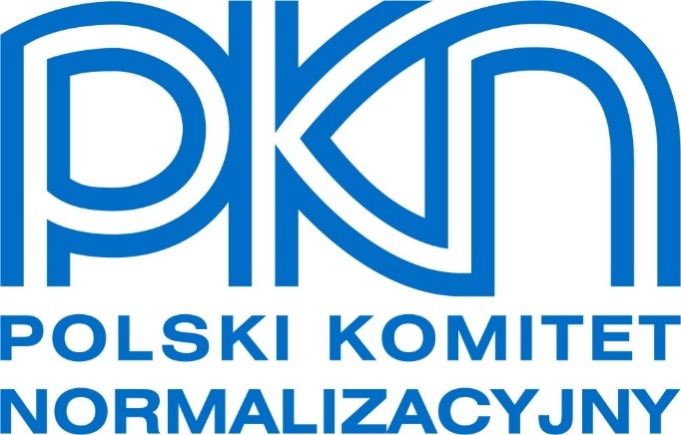 Zintegrowany System ZarządzaniaJakością i Bezpieczeństwem InformacjiPN-EN ISO 9001:2015-10 / PN-EN ISO/IEC 27001:2017-06INSTRUKCJA 	Z2-I7	Zgłaszanie reprezentantów PKN do udziału 
w pracach i w posiedzeniach organów wspierających europejskich lub międzynarodowych organizacji normalizacyjnych Opracował(a): Krzysztof Rodak, Piotr Terlecki, Anna KomarPostanowienia ogólneCelem instrukcji jest ustalenie zasad i sposobu postępowania podczas zgłaszania reprezentantów PKN do udziału w pracach i w posiedzeniach organów wspierających europejskich lub międzynarodowych organizacji normalizacyjnych.Zgłoszenie reprezentantów PKN do udziału w pracach i w posiedzeniach organów wspierających europejskich lub międzynarodowych organizacji normalizacyjnych jest rejestrowane w PZN.Definicje i skrótyZgłoszenie reprezentanta PKN do udziału w pracach organów wspierających Podstawą zgłoszenia reprezentanta PKN do udziału w pracach organów wspierających jest przesłanie przez Sektor WPN do WAN i WRZ wniosku o zgłoszenie reprezentanta PKN zawierającego:podpisany formularz Z2-P2-F09 Zadania reprezentanta PKN zgłoszonego do prac w organie wspierającym organizacji międzynarodowej lub europejskiejwypełniony formularz Z2-P2-F08 Zgłoszenie reprezentanta do prac w organie wspierającym CEN/CENELEC, ISO/IEC; wypełniony formularz Z2-P3-F04 Dane osobowe reprezentanta członka KT/KZ/PK, eksperta, reprezentanta PKN do przetwarzania przez PKN, jeśli nie został przesłany wcześniej;dokument organu wspierającego informujący o możliwości zgłaszania reprezentantów do prac, określający sposób ich zgłaszania;wypełniony formularz przygotowany przez dany organ wspierający, do którego ma nastąpić zgłoszenie, jeśli taki formularz jest wymagany.Postępowanie podczas zgłaszania reprezentanta PKN do udziału w pracach organów wspierających Sektor WPN sprawdza poprawność i aktualność wymaganych dokumentów, wymienionych w pkt. 3;Sektor WPN przesyła do WAN wypełniony formularz Z2-P3-F04 
a Z2-P2-F08 i Z2-P2-F09 do WRZ wraz z pozostałymi dokumentami z wniosku o zgłoszenie reprezentanta PKN. Dokumenty należy przesłać 
w terminie nie później niż 7 dni przed datą zakończenia rejestracji do danego organu wspierającego;WRZ weryfikuje poprawność dokumentów, a następnie wysyła imienne zgłoszenie reprezentanta PKN (e-mailem lub poprzez elektroniczny system rejestracji) oraz wypełniony formularz organizatora, jeśli jest wymagany;WAN na prośbę WRZ wpisuje dany organ do PZN oraz, jeśli zachodzi taka konieczność, wprowadza odpowiednie dane w IEC/CLC EMS lub ISO/CEN Global Directory oraz nadaje status reprezentanta PKN 
w PZN;WRZ informuje właściwego Kierownika Sektora o zgłoszeniu reprezentanta PKN;WRZ przechowuje informacje o zgłoszeniu (formularze) reprezentanta PKN w wersji elektronicznej. Postępowanie podczas odwołania reprezentanta PKN zgłoszonego do udziału w pracach organów wspierających Odwołanie zgłoszonego reprezentanta PKN może nastąpić w związku 
z rozwiązaniem danego organu wspierającego, na wniosek reprezentanta PKN lub na wniosek Sektora WPN.Sektor WPN przesyła do WRZ informację o odwołaniu reprezentanta PKN; WRZ wysyła odwołanie reprezentanta PKN do organu wspierającego, do którego reprezentant PKN był zgłoszony (e-mailem lub poprzez elektroniczny system rejestracji);WAN na podstawie informacji z WRZ aktualizuje dane w PZN oraz, jeśli zachodzi taka konieczność, wprowadza odpowiednie zmiany 
w IEC/CLC EMS lub ISO/CEN Global Directory;WRZ informuje właściwego Kierownika Sektora o odwołaniu reprezentanta PKN; WRZ przechowuje informacje o odwołaniu reprezentanta PKN w wersji elektronicznej. Zgłoszenie reprezentanta PKN do udziału w posiedzeniach organów wspierających Podstawą zgłoszenia reprezentanta PKN do udziału w posiedzeniach organów wspierających jest wcześniejsze zgłoszenie tej osoby jako reprezentanta PKN do udziału w pracach tych organów.Zasady udziału reprezentanta PKN w posiedzeniach organów wspierających Reprezentant PKN uczestniczy w pracach i w posiedzeniach danego organu wspierającego zgodnie z programem i harmonogramem prac danego organu. Podstawą udziału reprezentanta PKN w posiedzeniach danego organu wspierającego jest przesłanie, przed każdym posiedzeniem danego organu, Wniosku dotyczącego uczestnictwa w posiedzeniu zdalnym/wyjazdowym (formularz Z2-P2-F10) oraz Instrukcji dotyczącej uczestnictwa w posiedzeniu zdalnym/wyjazdowym (formularz Z2-P2-F11).Wszyscy reprezentanci PKN biorący udział w posiedzeniach organów wspierających są zobowiązani do przygotowania Sprawozdania z uczestnictwa w posiedzeniu zdalnym/wyjazdowym (formularz Z2-P2-F12)w ciągu miesiąca od daty zakończenia posiedzenia.Sprawozdanie zostaje przekazane Kierownikowi Sektora, który przesyła je do Przewodniczącego organu (RS/KT/KZ/PK), którego zakres tematyczny obejmuje przedmiot prac danego organu wspierającego oraz do WRZ.Niedostarczenie Wniosku dotyczącego uczestnictwa w posiedzeniu zdalnym/wyjazdowym (formularz Z2-P2-F10), Instrukcji dotyczącej uczestnictwa w posiedzeniu zdalnym/wyjazdowym (formularz Z2-P2-F11) lub Sprawozdania z uczestnictwa w posiedzeniu zdalnym/wyjazdowym (formularz Z2-P2-F12) w ciągu miesiąca od daty zakończenia posiedzenia są podstawą do odmowy zgłoszenia reprezentanta PKN do udziału w posiedzeniu i odwołania z funkcji reprezentanta PKN.Postępowanie podczas zgłaszania reprezentanta PKN do udziału 
w posiedzeniach organów wspierających Sektor WPN sprawdza poprawność i aktualność wymaganych dokumentów, wymienionych w pkt. 3;Sektor WPN przesyła do WRZ Wniosek dotyczący uczestnictwa 
w posiedzeniu zdalnym/wyjazdowym (formularz Z2-P2-F10) oraz Instrukcję dotyczącą uczestnictwa w posiedzeniu zdalnym/wyjazdowym (formularz Z2-P2-F11); WAN na prośbę WRZ wpisuje dany organ do PZN oraz, jeśli zachodzi taka konieczność, wprowadza odpowiednie dane w IEC/CLC EMS lub ISO/CEN Global Directory;WRZ wysyła imienne zgłoszenie reprezentanta PKN (e-mailem lub poprzez elektroniczny system rejestracji) oraz wypełniony formularz organizatora, jeśli jest wymagany;WRZ informuje właściwego Kierownika Sektora o zgłoszeniu reprezentanta PKN;WRZ wprowadza do systemu PZN informacje dotyczące udziału Reprezentantów PKN w posiedzeniach organów wspierających, 
w zakładce „Współpraca” i dalej „Posiedzenia”. W polu „Komentarz” WRZ doda wpis: „Reprezentant PKN w [nazwa i/lub numer organu]”.WRZ przechowuje informacje o zgłoszeniu reprezentanta PKN w wersji elektronicznej. Wersja 1.0Obowiązuje od: 2023-01-09SprawdziłSprawdziłZatwierdziłWłaściciel dokumentuPełnomocnik Prezesa 
ds. Zintegrowanego Systemu Zarządzania Zastępca Prezesa ds. Normalizacji/-/ Anna Komar/-/ Joanna Skwarek1/-/ Teresa Sosnowska1Organy wspierające europejskich lub międzynarodowych organizacji normalizacyjnych Organy inne niż organy techniczne i organy robocze, najczęściej o charakterze doradczym (np. Focus Group, Coordination Group), określone w Przepisach wewnętrznych CEN-CENELEC (część 2, załącznik G) oraz właściwych przepisach ISO i IEC (zwane dalej organami wspierającymi)Reprezentant PKNosoba delegowana przez PKN do udziału 
w pracach i/lub w posiedzeniach organów wspierających. Reprezentantem PKN może zostać osoba władająca językiem polskim 
w stopniu umożliwiającym swobodną komunikację oraz reprezentująca podmiot zarejestrowany i działający na terenie Polski. 